調査結果の概要(従業者４人以上の事業所)令和３年経済センサス‐活動調査（製造業）において、三条市の従業者４人以上の「製造業」の事業所について集計した主な結果は、以下のとおり１　概況三条市の製造業について、令和３年６月１日現在の事業所数は504事業所で前回に比べ31事業所減少(前回比△5.8％)し、従業者数は13,082人で351人減少(前回比△2.6％)した。また、令和２年１年間の製造品出荷額等は2,902億5,313万円で前年に比べ76億3,128万円増加(前年比＋2.7％)、付加価値額は988億8,626万円で29億4,109万円増加(前年比＋3.1％)となった。表１　結果の概要注１：令和３年経済センサス‐活動調査（製造業）は、個人経営を含まない集計結果であることから、2020年工業統計調査と単純比較ができないことに留意する。注２：事業所数及び従業者数については、いずれも６月１日現在の数値である。注３：製造品出荷額等及び付加価値額について、令和３年経済センサス‐活動調査は令和２年１月～12月の年間の数値、2020年工業統計調査は平成31年１月～令和元年12月の年間の数値である。注４：付加価値額について、従業者４～29人の事業所は粗付加価値額である。２　三条市の製造業の推移平成22年＝100として比較すると、事業所数は84.4、従業者数は98.8、製造品出荷額等は111.9、付加価値額は104.5となり、事業所数と従業者数は減少したが、製造品出荷額等及び付加価値額は増加した。表２　三条市の製造業の推移注１：下線の数値は経済センサス‐活動調査、その他の年次は工業統計調査の数値である。工業統計調査と経済センサス‐活動調査は母集団となる名簿情報がそれぞれ異なるため、比較に際しては注意が必要。注２：事業所数及び従業者数について、平成23年は平成24年2月1日現在、平成28年以降は6月1日現在、その他の年次は12月31日現在の数値である。注３：令和３年の事業所数及び従業者数、令和２年の製造品出荷額等及び付加価値額並びに平成27年の製造品出荷額等及び付加価値額は、個人経営を含まない数値である。注４：製造品出荷額等及び付加価値額について、それぞれの年次における１年間(1月～12月)の数値である。注５：付加価値額について、従業者4～29人の事業所は粗付加価値額である。図１　三条市の製造業の推移(H22＝100)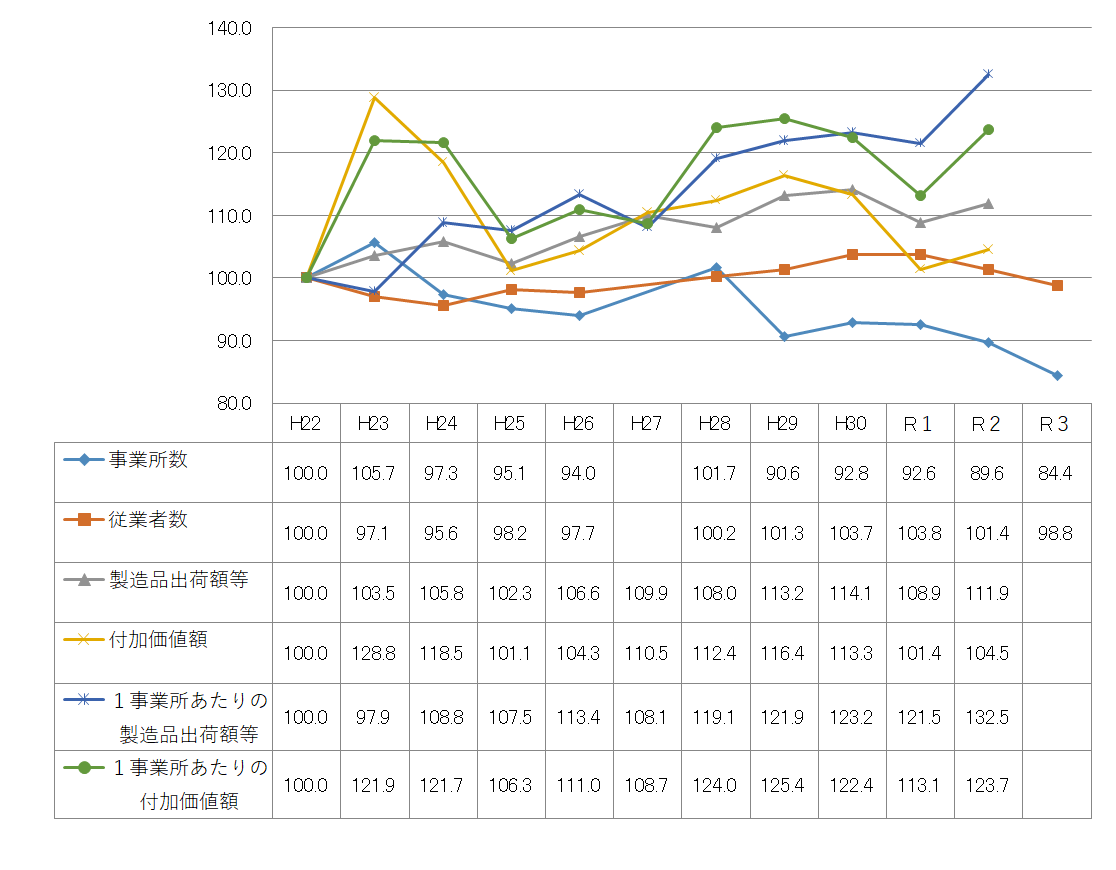 注：令和３年の事業所数及び従業者数、令和２年の製造品出荷額等及び付加価値額並びに平成27年の製造品出荷額等及び付加価値額は、個人経営を含まない数値であるため、他の年次と比較する際は注意が必要である。３　事業所数　　事業所数は504事業所で31事業所減少（前回比△5.8％）した。(1)　産業中分類別事業所数事業所数を産業中分類別にみると、前回に比べて増加した業種は、「木材・木製品」、「窯業・土石製品」、などの７業種で15事業所増となった。一方、減少した業種は、「金属製品」、「繊維」などの９業種で、46事業所減となった。表３　産業中分類別事業所数・構成比・前回比※令和３年の数値は、個人経営を含まない集計結果であることから、前回の数値と単純比較ができないことに留意(2)　事業所の産業中分類別構成比産業中分類別に構成比をみると、「金属製品」が38.7％(195事業所)で最も大きく、次いで「生産用機械」が11.7％(59事業所)、「鉄鋼」が8.5％(43事業所)などとなり、上位５業種は前回と同じ結果となった。図２　事業所の産業分類別構成比(3)　従業者規模別事業所数従業者規模別に事業所数の増減をみると、前年と比べて増加した従業者規模は、「30～49人規模」のみで12事業所増(＋30％)となった。一方、減少した従業者規模は、「4～9人規模」で28事業所減(△12.3％)、「10～19人規模」で６事業所減（△4.3％）などとなった。表４　従業者規模別事業所数・構成比・前回比４　従業者数　　従業者数は13,802人で351人減少（前回比△2.6％）した。(1)　産業中分類別従業者数従業者数を産業中分類別にみると、前回に比べて増加した業種は、「業務用機械」、「はん用機械」などの11業種で、291人増となった。一方、減少した業種は、「金属製品」、「印刷」、「食料品」などの12業種で、642人減となった。また、男女ともに従業者数は減少しており、女の従業者数は190人減（△4.1％）となった。表５　産業中分類別従業者数・構成比・前回比　　　※令和３年の数値は、個人経営を含まない集計結果であることから、前回の数値と単純比較ができないことに留意(2)　従業者数の産業中分類別構成比産業中分類別に構成比をみると、「金属製品」が33.8％(4,428人)で最も大きく、次いで「鉄鋼」が12.5％(1,630人)、「生産用機械」が8.6％(1,128人)などとなり、「プラスチック製品」と「印刷」が入れ替わったものの、上位５業種は前回と同じ結果となった。図３　従業者数の産業分類別構成比(3)　従業者規模別従業者数従業者規模別に従業者数の増減をみると、前年と比べて増加した従業者規模は、「30～49人規模」のみで417人増（＋27.1％）となった。一方、減少した従業者規模は、「100人以上規模」で195人減(△4.6％)、「50～99人規模」で191人減(△7.4％)などとなった。表６　従業者規模別従業者数・構成比・前回比５　製造品出荷額等製造品出荷額等は2,902億5,313万円で76億3,128万円増加（前年比＋2.7％）した。(1)　産業中分類別製造品出荷額等製造品出荷額等を産業中分類別にみると、前年に比べて増加した業種は、「プラスチック製品」、「電気機械」、「食料品」などとなった。一方、減少した業種は、「生産用機械」、「家具・装備品」などとなった。表７　産業中分類別製造品出荷額等・構成比・前年比※令和２年の数値は、個人経営を含まない集計結果であることから、前回の数値と単純比較ができないことに留意(2)　製造品出荷額等の産業中分類別構成比産業中分類別に構成比をみると、「金属製品」が26.4％(765億849万円)で最も大きく、次いで「鉄鋼」が19.1％(555億219万円) 、「電気機械」が14.9％(433億973万円)などとなり、上位４業種は前回と同じ結果だったが、食料品が５位に入った。図４　製造品出荷額等の産業分類別構成比(3)　従業者規模別製造品出荷額等従業者規模別に製造品出荷額等の増減をみると、前年と比べて増加した従業者規模は、「30～49人規模」で114億9,463万円増（＋33.3％）、「10～19人規模」で13億,123万円増(＋5.0％)などとなった。        一方、減少した製造品出荷額等は、「50～99人規模」で28億9,000万円減（△5.8％）などとなった。表８　従業者規模別製造品出荷額等・構成比・前年比６　付加価値額　　付加価値額は、988億8,626万円で29億4,109万円増加（前年比＋3.1％）した。(1)　産業中分類別付加価値額付加価値額を産業中分類別にみると、前年に比べて増加した業種は、「プラスチック製品」、「電気機械」などとなった。一方、減少した業種は、「鉄鋼」、「生産用機械」などとなった。表９　産業中分類別付加価値額・構成比・前年比※令和２年の数値は、個人経営を含まない集計結果であることから、前回の数値と単純比較ができないことに留意(2)　付加価値額の産業中分類別構成比産業中分類別に構成比をみると、「金属製品」が34.7％(343億776万円)で最も大きく、次いで「プラスチック製品」が11.9％(117億6,753万円)、「鉄鋼」が11.0％(109億1,109万円)などとなり、順位は入れ替わったものの上位４業種は前回と同じ結果となった。また、新たに「印刷」が５位に入った。図５　付加価値額の産業分類別構成比(3)　従業者規模別付加価値額従業者規模別に付加価値額の増減をみると、前年と比べて増加した従業者規模は、「30～49人規模」で35億2,894万円増(＋37.8％)、「10～19規模」で20億3,284万円増(＋18.0％)となった。一方、減少した従業者規模は、「50人～99人規模」で19億546万円減(△9.8％)などとなった。表10　従業者規模別付加価値額・構成比・前年比年次区分令和３年（2021年）経済センサス‐活動調査（ 製 造 業 ）　2020年工業統計調査　増　減前回比または前年比増減率前回比または前年比事業所数504事業所535事業所△31事業所△5.8％従業者数13,082人13,433人　　△351人△2.6％製造品出荷額等2,902億5,313万円2,826億2,185万円76億3,128万円2.7％付加価値額988億8,626万円959億4,517万円29億4,109万円3.1％区分年次事業所数(事業所)事業所数(事業所)従業者数(人)従業者数(人)製造品出荷額等(万円)製造品出荷額等(万円)付加価値額(万円)付加価値額(万円)付加価値額(万円)付加価値額(万円)区分年次対前年または対前回増減率(％)対前年または対前回増減率(％)対前年増減率(％)対前年増減率(％)対前年増減率(％)対前年増減率(％)対前年増減率(％)平成22年597△2.913,243△1.425,949,046△3.1△3.19,466,1599,466,159△4.2△4.223年6315.712,860△2.926,848,9383.53.512,195,53312,195,53328.828.824年581△7.912,657△1.627,466,3042.32.311,215,96811,215,968△8.0△8.025年568△2.2 13,0032.726,538,324△3.4△3.49,572,7839,572,783△14.7△14.726年561△1.2 12,943△0.527,662,0254.24.29,873,6459,873,6453.13.127年28,513,0093.13.110,464,70910,464,7096.06.028年6078.2 13,2632.528,012,867△1.8△1.810,636,06310,636,0631.61.629年541△10.9 13,4191.229,362,3444.84.811,017,85211,017,8523.63.630年5542.4 13,7282.329,602,3520.80.810,728,81010,728,810△2.6△2.6令和元年553△0.2 13,7440.128,262,185△4.5△4.59,594,5179,594,517△10.6△10.6２年535△3.3 13,433△2.329,025,3132.72.79,888,6269,888,6263.13.1３年504△5.8 13,082△2.6　　　　　　　事業所数

 産業中分類令和３年令和３年令和２年令和２年対前回対前回　　　　　　　事業所数

 産業中分類事業所数
（事業所）構成比
（％）事業所数
（事業所）構成比
（％）増減数(事業所)増加率
（％）総　数504100.0535100.0△ 31△ 5.8法　人－－47989.5－－個　人－－5610.5－－09　食料品224.4254.7△ 3△ 12.010　飲料・たばこ・飼料 10.210.2－－11　繊維 20.461.1△ 4△ 66.712　木材・木製品214.2173.2423.513　家具・装備品102.0101.9－－14　パルプ・紙61.271.3△ 1△ 14.315　印刷255.0275.0△ 2△ 7.416　化学20.410.21100.018　プラスチック製品367.1366.7－－19　ゴム製品20.430.6△ 1△ 33.320　皮革20.410.21100.021　窯業・土石製品81.640.74100.022　鉄鋼438.5438.0－－23　非鉄金属112.2112.1－－24　金属製品19538.722441.9△ 29△ 12.925　はん用機械122.4142.6△ 2△ 14.326　生産用機械5911.75911.0－－27　業務用機械112.2101.9110.028　電子部品・デバイス30.630.6－－29　電気機械91.8122.2△ 3△ 25.030　情報通信機械－－10.2△ 1△ 100.031　輸送用機械153.0142.617.132　その他製造91.861.1350.0事業所数従業者規模令和３年令和３年令和２年令和２年対前回対前回事業所数従業者規模事業所数(事業所)構成比(％)事業所数(事業所)構成比(％)増減数(事業所)増減率(％)総　数504100.0535100.0△ 31△ 5.8 4～ 9人規模19939.522742.4△ 28△ 12.310～19人規模13226.213825.8△ 6△ 4.320～29人規模6713.37213.5△ 5△ 6.930～49人規模5210.3407.51230.050～99人規模356.9387.1△ 3△ 7.9100人以上規模193.8203.7△ 1△ 5.0　　　　　　従業者数

産業中分類令和３年令和３年令和２年令和２年対前回対前回　　　　　　従業者数

産業中分類従業者数
（人）構成比
（％）従業者数（人）構成比
（％）増減数(人)増加率
（％）総　数13,082100.013,433100.0△ 351△ 2.6男8,68866.48,84965.9△ 161△ 1.8女4,39433.64,58434.1△ 190△ 4.109　食料品8606.69236.9△ 63△ 6.810　飲料・たばこ・飼料80.190.1△ 1△ 11.111　繊維170.1650.5△ 48△ 73.812　木材・木製品1851.41581.22717.113　家具・装備品2041.62101.6△ 6△ 2.914　パルプ・紙1150.91140.810.915　印刷9307.11,0217.6△ 91△ 8.916　化学200.2120.1866.718　プラスチック製品9637.49927.4△ 29△ 2.919　ゴム製品390.3380.312.620　皮革220.260.016266.721　窯業・土石製品880.7520.43669.222　鉄鋼1,63012.51,63112.1△ 1△ 0.123　非鉄金属1611.21891.4△ 28△ 14.824　金属製品4,42833.84,71035.1△ 282△ 6.025　はん用機械3752.93302.54513.626　生産用機械1,1288.61,1648.7△ 36△ 3.127　業務用機械3442.62852.15920.728　電子部品・デバイス460.4200.126130.029　電気機械8036.18566.4△ 53△ 6.230　情報通信機械－－40.0△ 4△ 100.031　輸送用機械6404.96044.5366.032　その他製造760.6400.33690.0従業者数従業者規模令和３年令和３年令和２年令和２年対前回対前回従業者数従業者規模従業者数(人)構成比(％)従業者数(人)構成比(％)増減数(人)増減率(％)総　数13,082100.013,433100.0△ 351△ 2.6 4～ 9人規模1,2599.61,43410.7△ 175△ 12.210～19人規模1,80913.81,86613.9△ 57△ 3.120～29人規模1,62112.41,77113.2△ 150△ 8.530～49人規模1,95514.91,53811.441727.150～99人規模2,38918.32,58019.2△ 191△ 7.4100人以上規模4,04931.04,24431.6△ 195△ 4.6　　　　製造品出荷額等

産業中分類令和２年令和２年令和元年令和元年対前年対前年　　　　製造品出荷額等

産業中分類製造品
出荷額等
（万円）構成比
（％）製造品
出荷額等
（万円）構成比
（％）増減数
（万円）増減率
（％）総　数29,025,313100.028,262,185100.0763,1282.709　食料品1,853,9506.41,661,1185.9192,83211.610　飲料・たばこ・飼料xxxxxx11　繊維xx30,9420.1xx12　木材・木製品190,1270.7148,6380.541,48927.913　家具・装備品259,0690.9389,1741.4△ 130,105△ 33.414　パルプ・紙164,4980.6150,2170.514,2819.515　印刷1,510,8395.21,516,5485.4△ 5,709△ 0.416　化学xxxxxx18　プラスチック製品2,818,2289.72,300,1928.1518,03622.519　ゴム製品xx29,9820.1xx20　皮革xxxxxx21　窯業・土石製品188,8410.7100,8400.488,00187.322　鉄鋼5,550,21919.15,473,70819.476,5111.423　非鉄金属205,7010.7228,9790.8△ 23,278△ 10.224　金属製品7,650,84926.47,748,45427.4△ 97,605△ 1.325　はん用機械712,6042.5656,4232.356,1818.626　生産用機械1,752,9946.02,115,2937.5△ 362,299△ 17.127　業務用機械511,1731.8518,1831.8△ 7,010△ 1.428　電子部品・デバイス75,4620.313,0780.062,384477.029　電気機械4,330,97314.93,987,88814.1343,0858.630　情報通信機械--xx-　-31　輸送用機械1,063,1303.71,121,8434.0△ 58,713△ 5.232　その他製造90,9390.338,6780.152,261135.1 製造品出荷額等従業者規模令和２年令和２年令和元年令和元年対前年対前年 製造品出荷額等従業者規模製造品出荷額等(万円)構成比(％)製造品出荷額等(万円)構成比(％)増減数(万円)増減率(％)総　数29,025,313100.028,262,185100.0763,1282.7 4～ 9人規模1,458,9045.01,448,5055.110,3990.710～19人規模2,720,1389.42,590,0159.2130,1235.020～29人規模3,021,08710.43,129,28311.1△ 108,196△ 3.530～49人規模4,602,23915.93,452,77612.21,149,46333.350～99人規模4,719,48216.35,008,48217.7△ 289,000△ 5.8100人以上規模12,503,46343.112,633,12444.7△ 129,661△ 1.0　　　　　　付加価値額
産業中分類令和２年令和２年令和元年令和元年対前年対前年　　　　　　付加価値額
産業中分類付加価値額
（万円）構成比
（％）付加価値額
（万円）構成比
（％）増減数
（万円）増減率
（％）総　数9,888,626100.09,594,517100.0294,1093.109　食料品572,6825.8627,2976.5△ 54,615△ 8.710　飲料・たばこ・飼料xxxxxx11　繊維xx19,0650.2xx12　木材・木製品87,2920.970,1310.717,16124.513　家具・装備品93,1660.9125,7121.3△ 32,546△ 25.914　パルプ・紙73,5260.759,9050.613,62122.715　印刷643,6246.5584,9796.158,64510.016　化学xxxxxx18　プラスチック製品1,176,75311.9859,6899.0317,06436.919　ゴム製品xx20,2460.2xx20　皮革xxxxxx21　窯業・土石製品113,8831.248,6740.565,209134.022　鉄鋼1,091,10911.01,243,26113.0△ 152,152△ 12.223　非鉄金属95,1761.0121,4791.3△ 26,303△ 21.724　金属製品3,430,77634.73,481,03336.3△ 50,257△ 1.425　はん用機械104,5381.186,8040.917,73420.426　生産用機械637,2906.4780,7288.1△ 143,438△ 18.427　業務用機械182,1111.8170,1251.811,9867.028　電子部品・デバイス28,7490.36,2220.122,527362.129　電気機械1,011,71210.2887,3149.2124,39814.030　情報通信機械-　-xx-　-31　輸送用機械435,3254.4370,1123.965,21317.632　その他製造58,9490.617,2240.241,725242.2付加価値額従業者規模令和２年令和２年令和元年令和元年対前年対前年付加価値額従業者規模付加価値額(万円)構成比(％)付加価値額(万円)構成比(％)増減数(万円)増減率(％)総　数9,888,626100.09,594,517100.0294,1093.1 4～ 9人規模789,9418.0752,9017.837,0404.910～19人規模1,333,98013.51,130,69611.8203,28418.020～29人規模1,209,93612.21,283,93613.4△ 74,000△ 5.830～49人規模1,287,06313.0934,1699.7352,89437.850～99人規模1,750,75817.71,941,30420.2△ 190,546△ 9.8100人以上規模3,516,94835.63,551,51137.0△ 34,563△ 1.0